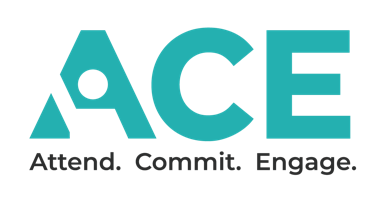 Attendance Committee Structure RecommendationsUnder Section 25.092 of the Texas Education Code the board of trustees is required to appoint one or more attendance committees to hear petitions regarding loss of credit due to attendance. This document serves to provide guidance for how districts can create purposeful attendance committees at both the district and campus level. We know that attendance committees are required to support chronic absenteeism, and we know that working in committees and teams as normative practice can be an effective preventative measure. Following are suggestions for who should be invited to such committees. District Level Attendance CommitteeAttendance Cohort Meetings by Learning Community/Feeder PatternOccurs once a monthAction Plans and updates provided from each designated Attendance Assistant Principal (AP)Success Highlights shared and documented.Who Should Attend the MeetingExecutive Director and/or Assistant Director of Student AffairsAttendance SpecialistCoordinator of Family Services/Social Work/Student Support programsAll designated Attendance AP’s for the Learning CommunityALL Parent Liaisons for the Learning CommunityACE Task Force MembersExecutive Director and/or Assistant Director of Student AffairsAttendance SpecialistsCoordinator of Family ServicesDesignated High School Attendance Assistant PrincipalDesignated Middle School Attendance Assistant PrincipalDesignated Elementary Attendance Assistant PrincipalParent Liaison RepresentativeCampus Level Attendance CommitteeAttendance Committee Meetings Meet at the end of each 6 or 9 week grading schedule to prepare a plan for recovering the next 6/9 weeks academics.Person assigned to track student credit or hours owed (ie registrar, AP admin assistant) will provide the Assistant Principal, Parent Liaison, and/or Attendance Specialist with a list weekly for A Team Meetings (administrative campus meetings).Who should be a Committee MemberAttendance Assistant Principal: Contact Coordinator for AttendanceCounselor: Provides support to students and familyRegistrar or Records Specialist: Responsible for the documentation of absences and provides the data used to make decisions and report to families and the campus/districtParent Liaison: Committed to supporting the families and providing resources neededTeacher (Grade Level Lead): Responsible for academic growth and the well-being of the students in the classroomAttendance Specialist or Truancy SpecialistACE Task Force Members Attendance Assistant PrincipalParent LiaisonAlternating Teacher LeadAttendance Specialist